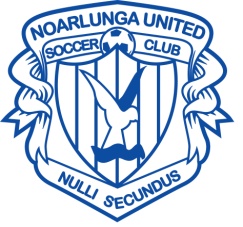 Noarlunga United Soccer Club   	FOOTBALL FEDERATION OF SOUTH AUSTRALIAJUNIOR PREMIER LEAGUE2019 PLAYER REGISTRATION FORMPlayer Details: Name: ________________________________________________Address: _________________________________________________________________________________________________________________P/C ____________Email Address  Date of Birth: ________/ ________/ _________Playing History Name of present Club (if any): ______________________________________Do you play for your school?  Yes / No Name of School _____________________________________________________Do you have any other soccer experience? (School/SASF Zone Championships etc)___________________________________________________________________________________Number of years playing soccer:  __________________________Positions played: ________________________________________________________Age Group/s Trialing: ______________________________Received Fee Structure Letter & Welcome letter: Initial ______________________Phone No: (H) Mobile: 